על מנת לאשר הזמנה זו יש:
- למלא מספר כרטיס אשראי, לחתום ולהשיב למייל mangalistim4u@gmail.com או לפקס 03-7621113
- במקרה בו אין אפשרות להדפיס, ניתן להשיב מייל חוזר ולציין הנני מאשר הזמנה זו  + פרטי כרטיס אשראי.
* מספר ההזמנה ימולא ע"י נציג החברה.שים לב: צוות האירוע משוריין לך בהתאם לכמות הסועדים המצוינת בהזמנה זו. לא ניתן להפחית את כמות הסועדים לאחר אישור ההזמנה.
שם המזמין:_______________ חתימת המזמין:_________________ 

אישור הזמנה זו מותנה בחתימת נציג "המנגליסטים":שם צוות מבצע:_______________ חתימת מנהל הצוות:______________בשרים על האש 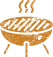 אסאדו על העצם
אסאדו מעושן 14 שעות בליווי צי’מיצו’רי תוצרת ביתפיקניה 
פיקניה הנעשית על רוטיסרי, מסתובבת מעל גריל פחמים בתערובת תבלינים מיוחדיםעראיס
בשר בקר טחון עם שומן טלה בחצאי פיתות מוגש ליד טחינה צבעוניתעוף שיכור
עוף מעושן 4 שעות, במרינדת בירה וויסקי. מוגש בליווי צ’יסר וויסקינקניקיות צ’וריסוס
נקניקיות צוריסוס תוצרת בית, בסגנון ארגנטינאי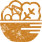 סלטים סלט קינואה
קינואה, בטטה צלויה, פלפלים, ירק טרי ואגוזי מלךסלט עלים ירוק
לקט עלים ירוקים בליווי חמוציות ברוטב הדריםסלט טחינה
טחינה, פלפל, מלח, שום ולימוןסלט שרי חריף
עגבניות שרי, פלפל חריף, קוסברה ושמן זיתחציל שרוף בטחינה
חציל קלוי על האש בליווי טחינה, שמן זית ופטרוזיליהסלט קולסלו ביתי
כרוב לבן וגזר חתוך ג’וליין עם אילוי חרדלחמוצי הבית
מלפפון חמוץ תוצרת בית עם שמן זית ושערות בצל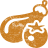 ליד הבשרתפודים אפויים
תפודים בשמן זית ורוזמריןסירות בטטה
סירות בטטה בשמן זית ורוזמריןאנטי פסטי
ירקות צלויים: גמבות בצבעים, קישואים, חצילים, בצל ושום טרישתיה קרה 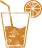 מים קרים 
מים קרים, קרח ולימון
לימונדה קרה
לימונדה, קרח, נענע ולימון
משקאות מוגזים
קוקה קולה, קולה זירו, ספרייט, ספרייט זירו, פיוזטי וסודהאלכוהולסנגריה (אלכוהולי)
יין אדום, מיץ תפוחים טבעי, מיץ תפוזים ופירות חתוכים
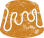 קינוחים ושתיה חמה מבחר עוגות
עוגת שוקולד, עוגת תפוחים ועוגת טופי קרמלפלטת פירות העונה
מבחר פירות בחיתוך גס המשתנה בהתאם לעונהקפה שחור
קפה שחור הנמזג בכוסות קטנותתה ונענע
חליטת עלי תה ונענעהזמנה מספר:שם המזמין:שם החברה/הארגון:    טלפון נייד: טלפון נייד: דוא"ל:  תאריך אירוע:  ‏תאריך אירוע:  ‏כתובת אירוע:  שעת הארוחה:  שעת הגעת הצוות:הערות להזמנה:מס' סועד מבוגר:
* מעל גיל 10	מחיר סועד מבוגר:
* מחיר מלאסועדים מבוגרים - סך עלות:מס' סועד ילד:
* גילאי 5-10מחיר סועד ילד:
* 50% הנחה בתפריט זהסועדים ילדים - סך עלות:תוספות להזמנה :תוספות להזמנה :תוספות להזמנה – סך עלות:סה"כ לתשלום לפני מע"מ:    סה"כ לתשלום לפני מע"מ:    סה"כ לתשלום כולל מע"מ:    כרטיס אשראי לחיוב וביטחון:מספר כרטיס: תוקף:CVV: תעודת זהות:שם בעל הכרטיס:  כרטיס אשראי לחיוב וביטחון:מספר כרטיס: תוקף:CVV: תעודת זהות:שם בעל הכרטיס:  השרות כולל:גרילמנים ואנשי צוות השרות כולל מנגל אסאדו פרונטלימזנוני הגשת בופהכלי הגשה מהודריםכלי אוכל חד"פ מהודר ומתכלה – עץ במבוקמשך הארוחה כשעתייםכרטיס אשראי לחיוב וביטחון:מספר כרטיס: תוקף:CVV: תעודת זהות:שם בעל הכרטיס:  כרטיס אשראי לחיוב וביטחון:מספר כרטיס: תוקף:CVV: תעודת זהות:שם בעל הכרטיס:  תנאי תשלום: כרטיס אשראי ביום האירועתנאי ביטול:ביטול מעל 30 יום ממועד האירוע – 10% מסך ההזמנה 
ביטול מתחת ל – 30 יום 15% מסך ההזמנה
ביטול מתחת ל – 15 יום 20% מסך ההזמנה
ביטול מתחת ל – 5 ימים 25% מסך ההזמנה